Тема: Самолет «Боинг F 5 Е»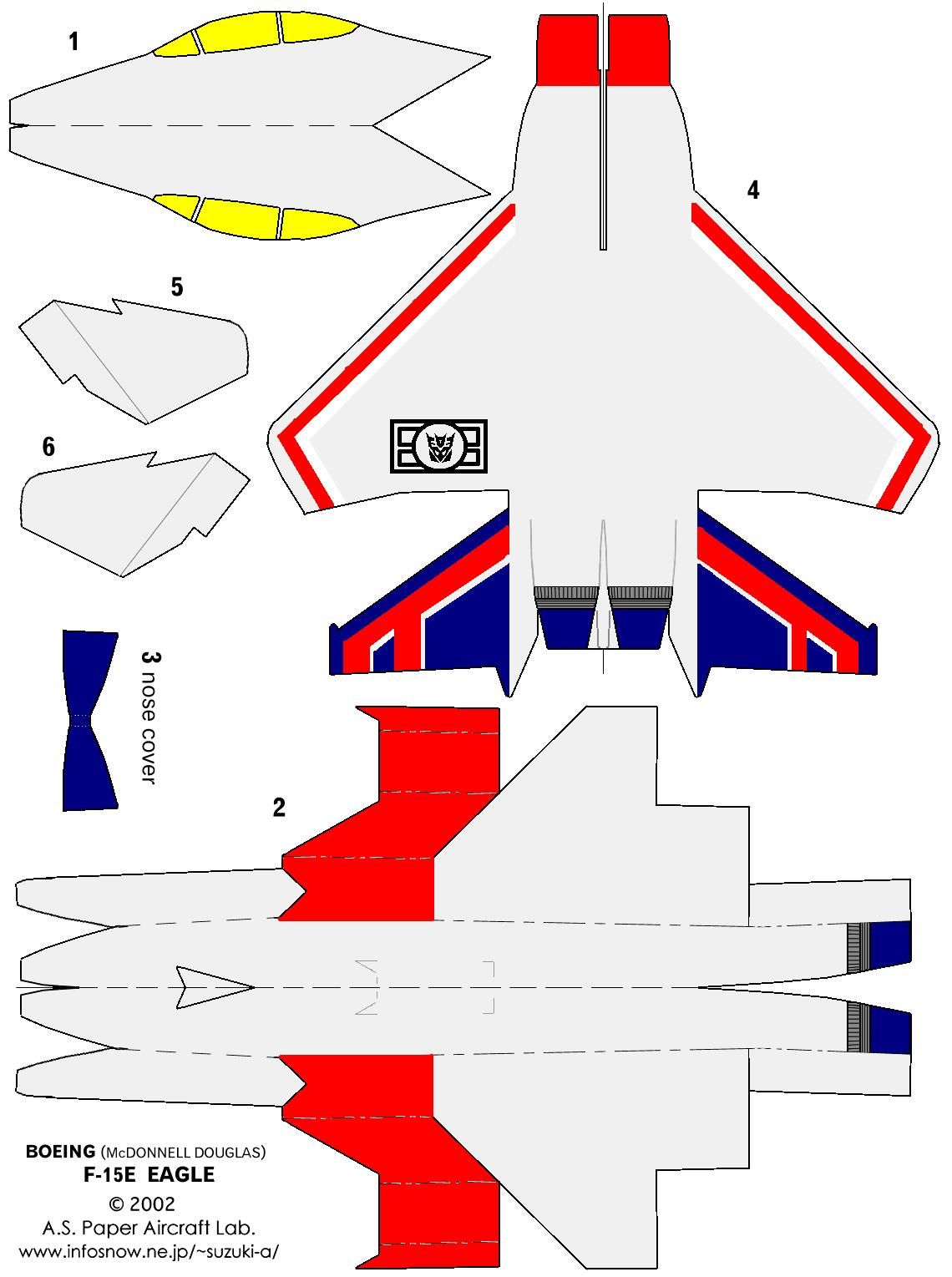 